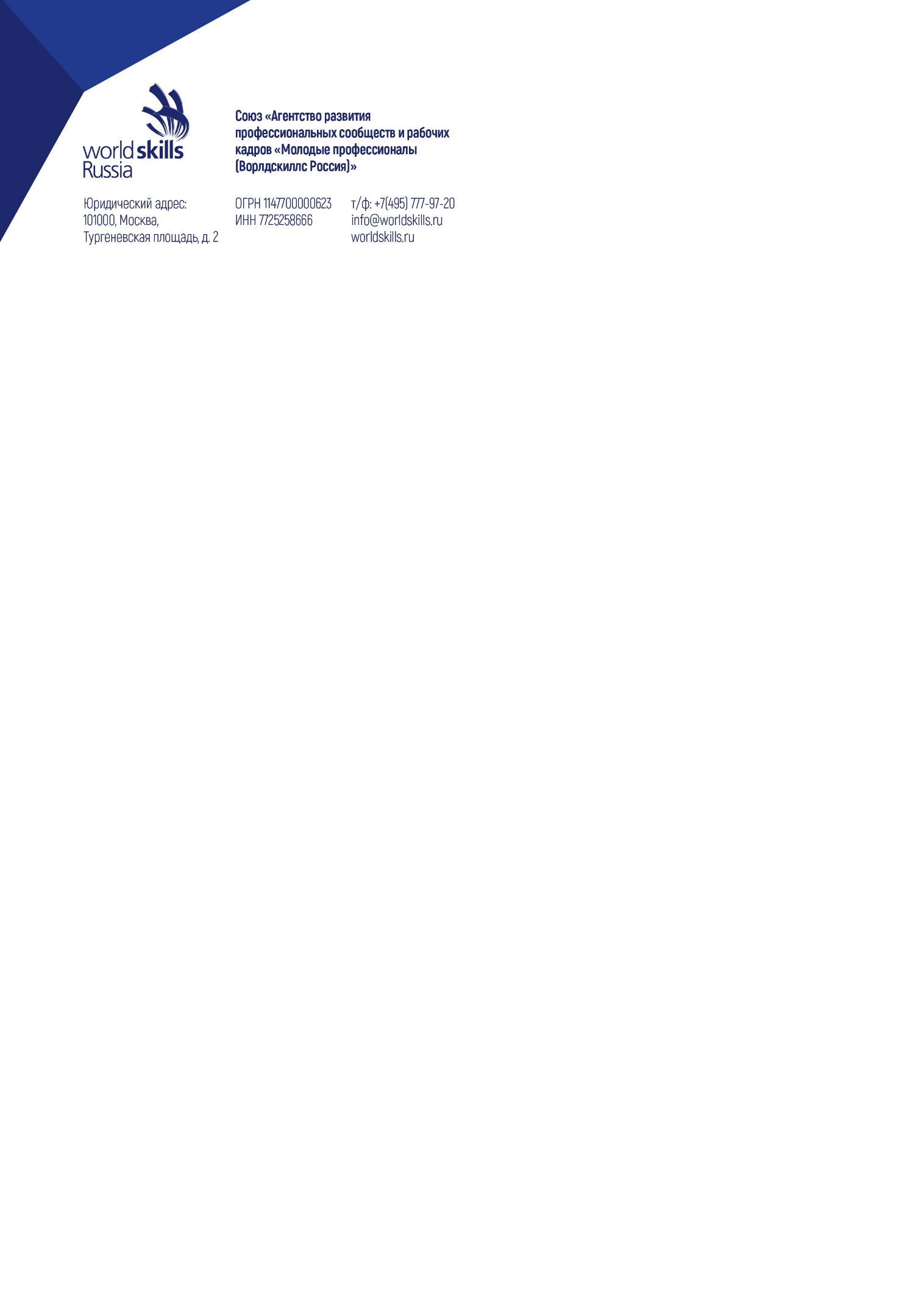 Об изменении графиков проведениядемонстрационных экзаменов по стандартам Ворлдскиллс Россия Уважаемые коллеги!В связи с угрозой распространения новой коронавирусной инфекции (2019- nCoV) Союз «Молодые профессионалы» Ворлдскиллс Россия (далее по  тексту – Союз) доводит до вашего сведения, что график проведения демонстрационных экзаменов по стандартам Ворлдскиллс Россия (далее по тексту – демонстрационный экзамен), проведение которых запланировано на период введения режима повышенной готовности в субъекте Российской Федерации органом исполнительной власти субъекта Российской Федерации, осуществляющего государственное управление в сфере образования или образовательной организацией, может  быть  изменен.Направляем методические рекомендации по проведению демонстрационного экзамена по стандартам Ворлдскиллс Россия в 2020 году в условиях введения режима повышенной готовности (приложение 1), а также инструкцию по изменению графика проведения демонстрационного экзамена в период введения режима повышенной готовности (приложение 2). В случае введения режима повышенной готовности в субъекте Российской Федерации и невозможности проведения запланированного на этот период демонстрационного экзамена просим об этом проинформировать Союз, направив решение органа исполнительной власти субъекта Российской Федерации, осуществляющего государственное управление в сфере образования или образовательной организации о переносе или отмене демонстрационных экзаменов в соответствии с установленной формой (приложение 3), а также документ, которым введен режим повышенной готовности на адрес электронной почты de2020@worldskills.ru.Информируем, что вышеперечисленные материалы, а также дополнительная информация будут размещены в сети «Интернет» на официальном сайте Союза «Молодые профессионалы (Ворлдскиллс Россия)» https://worldskills.ru/ в разделе «Наши проекты / Демонстрационный экзамен / Демонстрационный экзамен – 2020».Приложения:Методические рекомендации по проведению демонстрационного экзамена по стандартам Ворлдскиллс Россия в 2020 году в условиях введения режима повышенной готовности – на 30 л. в 1 экз.Инструкция по изменению утвержденного графика проведения демонстрационного экзамена в период введения режима повышенной готовности – на 1 л. в 1 экз.Образец письма и форма заявки на изменение дат проведения или отмены демонстрационных экзаменов – на 2 л. в 1 экз.Заместитель генерального директора по внедрению регионального стандарта кадрового обеспечения промышленного роста                                                  	О.Э. БазерПриложение 1 к письму от __________ № ________М Е Т О Д И Ч Е С К И Е  Р Е К О М Е Н Д А Ц И Ипо проведению демонстрационного экзамена по стандартам Ворлдскиллс Россия в 2020 году в условиях введения режима повышенной готовности/чрезвычайной ситуации.Настоящие методические рекомендации по проведению демонстрационного экзамена по стандартам Ворлдскиллс Россия в условиях введения режима повышенной готовности/чрезвычайной ситуации разработаны с целью принятия мер по снижению рисков распространения новой коронавирусной инфекции (2019- nCoV) в образовательных организациях, принимающих участие в демонстрационном экзамене в 2020 году.I. Общие положения методических рекомендаций по проведению демонстрационного экзамена по стандартам Ворлдскиллс Россия в 2020 году в условиях введения режима повышенной готовности/чрезвычайной ситуации.Настоящие методические рекомендации разработаны в соответствии с протоколом совещания у Заместителя Председателя Правительства Российской Федерации Т.А. Голиковой от 16 марта 2020 года № ТГ-П8-13пр, рекомендациями Департамента государственной политики в сфере профессионального образования и опережающей подготовки кадров Министерства просвещения Российской Федерации о введении дополнительных мер (письмо от 17 марта 2020 года № 05-305 «О направлении информации»), а также в связи с введением ограничений в ряде субъектов Российской Федерации на единовременное участие граждан в мероприятиях численностью более 50 человек и возможностью введения режима чрезвычайной ситуации.Проведение демонстрационного экзамена по стандартам Ворлдскиллс Россия в 2020 году (далее – демонстрационный экзамен) запланировано в 85 субъектах Российской Федерации по 129 компетенциям с участием 99 931 обучающихся из 1 797 образовательных организаций, включая федеральные государственные образовательные организации высшего образования, частные образовательные организации, образовательные организации ФСИН России.В период с марта по апрель 2020 года запланировано участие 21 784 обучающихся из 493 образовательных организаций в демонстрационном экзамене по 93 компетенциям в рамках промежуточной аттестации.В рамках государственной итоговой аттестации по программам среднего профессионального образования (далее - ГИА) в период с мая по июнь 2020 года запланировано участие 23 080 обучающихся в демонстрационном экзамене по 58 компетенциям из 700 образовательных организаций 82 субъектов РФ.В соответствии с методическими рекомендациями график проведения демонстрационных экзаменов, проведение которых запланировано на период введения режима повышенной готовности в субъекте Российской Федерации/режима чрезвычайной ситуации исполнительным органом государственной власти, осуществляющим государственное управление в сфере образования (далее по тексту – РОИВ), может быть изменен.Сбор заявок на изменение дат проведения или отмены демонстрационных экзаменов осуществляется с сопроводительным письмом (приложение 1 к настоящим методическим рекомендациям) по адресу электронной почты: de2020@worldskills.ru в соответствии с установленной формой (приложение 2 к настоящим методическим рекомендациям).По итогам сбора предложений от разработчиков комплектов оценочной документации для проведения демонстрационного экзамена в 2020 году, а также менеджеров компетенций Союзом «Агентство развития профессиональных сообществ и рабочих кадров «Молодые профессионалы (Ворлдскиллс Россия)» обеспечена возможность:сокращения количества экспертов, участвующих в оценке демонстрационного экзамена по 33 компетенциям;дистанционного участия главных экспертов в демонстрационном экзамене по 34 компетенциям;дистанционной оценки линейными экспертами демонстрационного экзамена по 20 компетенциям;автоматизированной оценки демонстрационного экзамена по 2 компетенциям: «Веб-дизайн» и «Сетевое и системное администрирование», а также ведется дальнейшая работа по расширению данного перечня. II. Рекомендации по введению дополнительных мер по снижению рисков распространения новой коронавирусной инфекции (2019- nCoV) в образовательных организациях при организации проведения демонстрационного экзамена по стандартам Ворлдскиллс Россия в 2020 годуПо итогам проведения консультаций с разработчиками комплектов оценочной документации для проведения демонстрационного экзамена в 2020 году, а также менеджеров компетенций рекомендуется принятие следующих мер:Сокращение количества участников демонстрационного экзамена, единовременно присутствующих в помещении посредством уменьшения количества участников в каждой экзаменационной группе.Выбор образовательной организацией комплектов оценочной документации, предусматривающих минимальный срок прохождения демонстрационного экзамена.Назначение на роли экспертов по оценке демонстрационного экзамена граждан, проживающих в том же населенном пункте (субъекте РФ), в котором состоятся демонстрационные экзамены.Участие главного эксперта в оценке демонстрационного экзамена при условии привлечения внешнего главного эксперта.Снижение количества линейных экспертов за счет одновременного участия в объективной и судейской оценке.Уменьшение количества экспертов, участвующих в оценке (перечень компетенций указан в приложении 3 к настоящим методическим рекомендациям).Изменение формы участия главного эксперта (дистанционно через видеоконференц-связь или автоматизированное проведение демонстрационного экзамена) (перечень компетенций указан в приложении 4 к настоящим методическим рекомендациям).Изменение формы участия линейных экспертов (дистанционно через видеоконференц-связь или автоматизированное проведение демонстрационного экзамена) (перечень компетенций указан в приложении 4 к настоящим методическим рекомендациям).Изменение дат проведения демонстрационных экзаменов на более поздний срок в случае, если эксперты или центр проведения демонстрационного экзамена находятся в другом субъекте Российской Федерации. Пересмотр формы и критериев оценки в рамках промежуточной аттестации обучающихся, установленных в текущем календарном году для оценки результатов освоения образовательной программы.Приложение 1 к методическим рекомендациям по проведению демонстрационного экзамена по стандартам Ворлдскиллс Россия в 2020 году в условиях введения режима повышенной готовностиТАБЛИЦАуменьшения количества экспертов, участвующих в оценке демонстрационного экзамена*Главный эксперт может принимать участие в оценке выполнения заданий демонстрационного экзамена при условии, что он не представляет с экзаменуемым одну образовательную организацию.Приложение 2 к методическим рекомендациям по проведению демонстрационного экзамена по стандартам Ворлдскиллс Россия в 2020 году в условиях введения режима повышенной готовностиТАБЛИЦА проведения демонстрационного экзамена в дистанционном/автоматизированном форматеПриложение 2 к письму от __________ № ________Инструкция по изменению утверждённого графика проведения демонстрационного экзамена в период введения режима повышенной готовностиВ случае введения режима повышенной готовности в субъекте Российской Федерации и невозможности проведения запланированного на этот период демонстрационного экзамена просим об этом проинформировать Союз, направив решение органа исполнительной власти субъекта Российской Федерации, осуществляющего государственное управление в сфере образования (далее по тексту – РОИВ) о введении режима повышенной готовности и информацию о переносе или отмене демонстрационных экзаменов (далее по тексту – ДЭ) в соответствии с установленной формой на адрес электронной почты de2020@worldskills.ru.В случае, если заявку на проведение ДЭ отправлял РОИВ субъекта, письмо на изменение графика проведения ДЭ принимается от РОИВ. В случае, если заявку на проведение ДЭ отправляла образовательная организация, письмо на изменение графика проведения ДЭ принимаются от образовательной организации (например, для федеральных или частных ОО).Союз обрабатывает поступающие в соответствии с формой обращения и возвращает указанные демонстрационные экзамены в цифровой платформе WSR по ID экзамена вида «12345» в статус «На доработку». После получения статуса «На доработку» заявка может быть обновлена и отправлена на повторное согласование или удалена координатором.	Схема взаимодействия с Союзом в части обработки запросов на изменение/отмену ДЭ в связи с введением режима повышенной готовности:Приложение 3 к письму от __________ № ________ОБРАЗЕЦ ПИСЬМА (на бланке организации)Генеральному директору Союза «Агентство развития профессиональных сообществ и рабочих кадров «Молодые профессионалы (Ворлдскиллс Россия)» Р.Н. УразовуОб изменении графика проведенияДемонстрационного экзамена по стандартам Ворлдскиллс Россия в 2020 году в условиях введения режима повышенной готовностиУважаемый Роберт Наилевич!Просим согласовать возможность изменения дат проведения демонстрационных экзаменов в рамках ГИА/промежуточной аттестации (указать вид аттестационных процедур) по стандартам Ворлдскиллс Россия в образовательных организациях: [указать перечень образовательных организаций], запланированных на период: [указать период], по причине введения режима повышенной готовности в [указать указать субъект Российской Федерации], с целью принятия мер по снижению рисков распространения новой коронавирусной инфекции (2019- nCoV) в образовательных организациях, принимающих участие в демонстрационном экзамене по стандартам Ворлдскиллс Россия в 2020 году.Предложения по переносу дат в графике проведения демонстрационного экзамена по стандартам Ворлдскиллс Россия на 2020 год прилагаются (приложение).ПриложенияФорма заявки на изменение дат проведения или отмены демонстрационных экзаменов на _ л. в 1 экз.Документ, которым введен режим повышенной в субъекте РФ на _ л. в 1 экз.        ______________			______________			________________Должность				      Подпись				           ФИО                М.П.Приложение к образцу письмаФОРМА заявки на изменение дат проведения или отмены демонстрационных экзаменовУтвержденный предварительный график проведения демонстрационного экзамена на 2020 год, предлагаемый на изменение (указать согласованные ранее даты):Предлагаемые изменения утвержденного предварительного графика проведения демонстрационного экзамена на 2020 год (указать новые даты проведения демонстрационного экзамена, предлагаемые в связи с введением режима повышенной готовности):Предлагаемые к отмене (без переноса) демонстрационные экзамены, согласованные в предварительном графике на 2020 год:____________________ № __________________на № _______________ от __________________Руководителям органов исполнительной власти субъектов Российской Федерации, осуществляющих государственное управление в сфере образования Образовательным организациям (по списку)Копия:Руководителям региональных координационных центров «Молодые профессионалы» (WorldSkills Russia) в субъектах Российской Федерации№КомпетенцияМинимальное количество экспертов в действующей редакции КОДМинимальное количество экспертов после сокращения (без учета главного эксперта)1Администрирование отеля КОД 1.1321Администрирование отеля КОД 1.2322Аппаратчик химических технологий КОД 1.1333Архитектура КОД 1.1333Архитектура КОД 1.2334Архитектурная обработка камня КОД 1.1334Архитектурная обработка камня КОД 1.2335Банковское дело КОД 1.1335Банковское дело КОД 1.2336Бухгалтерский учет КОД 1.1336Бухгалтерский учет КОД 1.2337Веб-дизайн и разработка КОД 1.1337Веб-дизайн и разработка КОД 1.2337Веб-дизайн и разработка КОД 1.3337Веб-дизайн и разработка КОД 1.4338Ветеринария КОД 1.161 эксперт = 1 рабочее место, но минимально не менее 3х линейных экспертов8Ветеринария КОД 1.261 эксперт = 1 рабочее место, но минимально не менее 3х линейных экспертов8Ветеринария КОД 1.361 эксперт = 1 рабочее место, но минимально не менее 3х линейных экспертов9Видеопроизводство КОД 1.1339Видеопроизводство КОД 2.1339Видеопроизводство КОД 2.23310Визаж и стилистика КОД 1.13310Визаж и стилистика КОД 1.23311Визуальный мерчендайзинг КОД 1.13311Визуальный мерчендайзинг КОД 1.23311Визуальный мерчендайзинг КОД 1.33312Выпечка осетинских пирогов КОД 1.166 12Выпечка осетинских пирогов2 КОД 1.26612Выпечка осетинских пирогов2 КОД 1.36612Выпечка осетинских пирогов2 КОД 1.46613Геодезия КОД 1.13313Геодезия КОД 1.23313Геодезия КОД 1.33313Геодезия КОД 1.43313Геодезия КОД 1.53313Геодезия КОД 1.63313Геодезия КОД 1.73313Геодезия КОД 1.83314Графический дизайн КОД 1.16314Графический дизайн КОД 1.26314Графический дизайн КОД 1.36314Графический дизайн КОД 2.16315Дизайн интерьера КОД 1.16316Добыча нефти и газа код 1.13317Документационное обеспечение управления и архивоведения КОД 1.13317Документационное обеспечение управления и архивоведения КОД 1.23317Документационное обеспечение управления и архивоведения КОД 1.33318Дополнительное образование детей и взрослых КОД 1.13318Дополнительное образование детей и взрослых КОД 1.23318Дополнительное образование детей и взрослых КОД 1.33318Дополнительное образование детей и взрослых КОД 2.13319Дошкольное воспитание КОД 1.13319Дошкольное воспитание КОД 1.23320Звукорежиссура КОД 1.13320Звукорежиссура КОД 1.23321Изготовление прототипов КОД 1.13321Изготовление прототипов КОД 1.23321Изготовление прототипов КОД 1.33322Инженерия космических систем КОД 1.13322Инженерия космических систем КОД 1.23322Инженерия космических систем КОД 2.13322Инженерия космических систем КОД 2.23323Инженерный дизайн CAD КОД 1.13323Инженерный дизайн CAD КОД 1.23323Инженерный дизайн CAD КОД 1.33323Инженерный дизайн CAD КОД 1.43323Инженерный дизайн CAD КОД 1.53323Инженерный дизайн CAD КОД 1.63323Инженерный дизайн CAD КОД 1.73323Инженерный дизайн CAD КОД 1.83323Инженерный дизайн CAD КОД 1.93323Инженерный дизайн CAD КОД 1.103323Инженерный дизайн CAD КОД 1.113323Инженерный дизайн CAD КОД 1.123323Инженерный дизайн CAD КОД 1.133323Инженерный дизайн CAD КОД 1.143323Инженерный дизайн CAD КОД 1.153323Инженерный дизайн CAD КОД 1.163323Инженерный дизайн CAD КОД 1.173323Инженерный дизайн CAD КОД 1.183323Инженерный дизайн CAD КОД 1.193323Инженерный дизайн CAD КОД 1.203323Инженерный дизайн CAD КОД 1.213324Интернет вещей КОД 1.13324Интернет вещей КОД 1.23325Интернет маркетинг код 1.13326Информационные кабельные сети код 1.13326Информационные кабельные сети код 1.23326Информационные кабельные сети код 1.33327ИТ-решения для бизнеса на платформе "1С: Предприятие 8" КОД 1.13227ИТ-решения для бизнеса на платформе "1С: Предприятие 8" КОД 1.23227ИТ-решения для бизнеса на платформе "1С: Предприятие 8" КОД 1.33227ИТ-решения для бизнеса на платформе "1С: Предприятие 8" КОД 1.43227ИТ-решения для бизнеса на платформе "1С: Предприятие 8" КОД 1.53227ИТ-решения для бизнеса на платформе "1С: Предприятие 8" КОД 1.63227ИТ-решения для бизнеса на платформе "1С: Предприятие 8" КОД 1.73227ИТ-решения для бизнеса на платформе "1С: Предприятие 8" КОД 1.83227ИТ-решения для бизнеса на платформе "1С: Предприятие 8" КОД 1.93227ИТ-решения для бизнеса на платформе "1С: Предприятие 8" КОД 1.103227ИТ-решения для бизнеса на платформе "1С: Предприятие 8" КОД 1.113227ИТ-решения для бизнеса на платформе "1С: Предприятие 8" КОД 1.13227ИТ-решения для бизнеса на платформе "1С: Предприятие 8" КОД 1.133227ИТ-решения для бизнеса на платформе "1С: Предприятие 8" КОД 1.143227ИТ-решения для бизнеса на платформе "1С: Предприятие 8" КОД 1.153227ИТ-решения для бизнеса на платформе "1С: Предприятие 8" КОД 1.163227ИТ-решения для бизнеса на платформе "1С: Предприятие 8" КОД 1.173227ИТ-решения для бизнеса на платформе "1С: Предприятие 8" КОД 1.183228Квантовые технологии КОД 1.13229Кирпичная кладка КОД 1.13330Командная работа на производстве КОД 1.15331Кондитерское дело КОД 1.16631Кондитерское дело3 КОД 1.26631Кондитерское дело3 КОД 1.36631Кондитерское дело3 КОД 1.46631Кондитерское дело3 КОД 1.56632Контроль состояния железнодорожного пути КОД 1.12132Контроль состояния железнодорожного пути КОД 1.22132Контроль состояния железнодорожного пути КОД 1.31132Контроль состояния железнодорожного пути КОД 1.43133Корпоративная защита от внутренних угроз информационной безопасности КОД 1.13333Корпоративная защита от внутренних угроз информационной безопасности КОД 1.23334Кровельные работы КОД 1.13234Кровельные работы КОД 1.23234Кровельные работы КОД 1.33235Кузовной ремонт КОД 1.13335Кузовной ремонт КОД 1.23335Кузовной ремонт КОД 1.33335Кузовной ремонт КОД 1.43335Кузовной ремонт КОД 2.13335Кузовной ремонт КОД 2.23336Лабораторный медицинский анализ КОД 1.16336Лабораторный медицинский анализ КОД 1.23336Лабораторный медицинский анализ КОД 1.36336Лабораторный медицинский анализ КОД 1.46637Лабораторный химический анализ КОД 1.16337Лабораторный химический анализ КОД 1.26337Лабораторный химический анализ КОД 1.36338Лазерные технологии КОД 1.13338Лазерные технологии КОД 1.23338Лазерные технологии КОД 1.33339Ландшафтный дизайн КОД 1.13339Ландшафтный дизайн КОД 1.23339Ландшафтный дизайн КОД 1.36340Магистральные линии связи. Строительство и эксплуатация ВОЛП. КОД 1.13340Магистральные линии связи. Строительство и эксплуатация ВОЛП. КОД 1.23341Малярные и декоративные работы КОД 1.13341Малярные и декоративные работы КОД 1.23341Малярные и декоративные работы КОД 1.33342Машинное обучение и большие данные КОД 1.13342Машинное обучение и большие данные КОД 1.23342Машинное обучение и большие данные КОД 1.33343Медицинская оптика КОД 1.13343Медицинская оптика КОД 1.23343Медицинская оптика КОД 1.33344Медицинский и социальный уход КОД 1.13344Медицинский и социальный уход КОД 1.23344Медицинский и социальный уход КОД 1.33345Метрология КИП КОД 1.13346Мехатроника КОД 1.13346Мехатроника КОД 1.23347Мобильная робототехника КОД 1.14347Мобильная робототехника КОД 1.24347Мобильная робототехника КОД 1.34347Мобильная робототехника КОД 1.44347Мобильная робототехника КОД 1.54347Мобильная робототехника КОД 1.64347Мобильная робототехника КОД 1.74347Мобильная робототехника КОД 1.84347Мобильная робототехника КОД 1.94347Мобильная робототехника КОД 1.104348Неразрушающий контроль КОД 1.13348Неразрушающий контроль КОД 1.23348Неразрушающий контроль КОД 1.33349Облачные технологии КОД 1.13350Облицовка плиткой КОД 1.13350Облицовка плиткой КОД 1.23351Обработка листового металла КОД 1.13351Обработка листового металла КОД 1.23351Обработка листового металла КОД 1.33351Обработка листового металла КОД 1.43352Обслуживание авиационной техники КОД 1.131 эксперт = 1 рабочее место, но минимально не менее 3х линейных экспертов52Обслуживание авиационной техники КОД 1.241 эксперт = 1 рабочее место, но минимально не менее 3х линейных экспертов52Обслуживание авиационной техники КОД 1.331 эксперт = 1 рабочее место, но минимально не менее 3х линейных экспертов53Обслуживание грузовой техники КОД 1.122 53Обслуживание грузовой техники КОД 1.222 53Обслуживание грузовой техники КОД 1.32253Обслуживание грузовой техники КОД 2.15554Обслуживание и ремонт оборудования релейной защиты и автоматики КОД 1.13354Обслуживание и ремонт оборудования релейной защиты и автоматики КОД 1.23355Огранка алмазов КОД 1.14355Огранка алмазов КОД 1.24356Огранка ювелирных вставок КОД 1.13356Огранка ювелирных вставок КОД 1.23356Огранка ювелирных вставок КОД 2.13357Окраска автомобиля КОД 1.13357Окраска автомобиля КОД 1.23357Окраска автомобиля КОД 1.33358Организация экскурсионных услуг КОД 1.13358Организация экскурсионных услуг КОД 1.23358Организация экскурсионных услуг КОД 1.33359Охрана труда КОД 1.13159Охрана труда КОД 1.23159Охрана труда КОД 1.33160Парикмахерское искусство КОД 1.13360Парикмахерское искусство КОД 1.23360Парикмахерское искусство КОД 1.33361Плотницкое дело КОД 1.13361Плотницкое дело КОД 1.23361Плотницкое дело КОД 1.33362Поварское дело КОД 1.16662Поварское дело5 КОД 1.26663Полиграфические технологии КОД 1.13363Полиграфические технологии КОД 1.23364Полимеханика и автоматизация КОД 1.13364Полимеханика и автоматизация КОД 1.23364Полимеханика и автоматизация КОД 1.33364Полимеханика и автоматизация КОД 2.13365Правоохранительная деятельность (Полицейский) КОД 1.13165Правоохранительная деятельность (Полицейский) КОД 1.23165Правоохранительная деятельность (Полицейский) КОД 1.33265Правоохранительная деятельность (Полицейский) КОД 2.13366Предпринимательство КОД 1.13366Предпринимательство КОД 1.23366Предпринимательство КОД 1.33366Предпринимательство КОД 1.43367Преподавание в младших классах КОД 1.13367Преподавание в младших классах КОД 1.23367Преподавание в младших классах КОД 1.33367Преподавание в младших классах КОД 1.43368Преподавание музыки в школе КОД 1.13369Программные решения для бизнеса КОД 1.13369Программные решения для бизнеса КОД 1.23369Программные решения для бизнеса КОД 1.33369Программные решения для бизнеса КОД 1.43369Программные решения для бизнеса КОД 1.53369Программные решения для бизнеса КОД 1.63369Программные решения для бизнеса КОД 1.73369Программные решения для бизнеса КОД 1.83369Программные решения для бизнеса КОД 1.93369Программные решения для бизнеса КОД 2.13370Проектирование нейроинтерфейсов3371Производственная сборка изделий авиационной техники КОД 1.13371Производственная сборка изделий авиационной техники КОД 1.23271Производственная сборка изделий авиационной техники КОД 1.33272Производство мебели КОД 1.14372Производство мебели КОД 1.24373Производство молочной продукции КОД 1.13373Производство молочной продукции КОД 1.23373Производство молочной продукции КОД 1.33374Промышленная автоматика КОД 1.13374Промышленная автоматика КОД 1.23374Промышленная автоматика КОД 1.33374Промышленная автоматика КОД 1.43375Промышленная механика и монтаж КОД 1.13375Промышленная механика и монтаж КОД 1.23276Промышленная робототехника КОД 1.13276Промышленная робототехника КОД 1.23276Промышленная робототехника КОД 1.33276Промышленная робототехника КОД 1.43276Промышленная робототехника КОД 1.53276Промышленная робототехника КОД 1.62276Промышленная робототехника КОД 1.73276Промышленная робототехника КОД 1.83276Промышленная робототехника КОД 1.93276Промышленная робототехника КОД 1.103276Промышленная робототехника КОД 1.113276Промышленная робототехника КОД 1.123277Промышленный дизайн КОД 1.13377Промышленный дизайн КОД 2.13378Работы на токарных универсальных станках КОД 1.13378Работы на токарных универсальных станках КОД 1.23378Работы на токарных универсальных станках КОД 1.33378Работы на токарных универсальных станках КОД 2.13379Разработка виртуальной и дополненной реальности КОД 1.13379Разработка виртуальной и дополненной реальности КОД 1.23380Разработка мобильных приложений КОД 1.13380Разработка мобильных приложений КОД 2.13380Разработка мобильных приложений КОД 2.23380Разработка мобильных приложений КОД 2.33381Разработка решений с использованием блокчейн технологий КОД 1.13381Разработка решений с использованием блокчейн технологий КОД 1.23381Разработка решений с использованием блокчейн технологий КОД 1.33381Разработка решений с использованием блокчейн технологий КОД 2.13381Разработка решений с использованием блокчейн технологий КОД 2.23381Разработка решений с использованием блокчейн технологий КОД 2.33382Реверсивный инжиниринг КОД 1.13382Реверсивный инжиниринг КОД 1.23382Реверсивный инжиниринг КОД 1.33382Реверсивный инжиниринг КОД 1.43383Реклама КОД 1.13383Реклама КОД 2.133 84Ремесленная керамика КОД 1.13385Ремонт и обслуживание легковых автомобилей КОД 1.131 эксперт = 1 рабочее место, но минимально не менее 3х линейных экспертов85Ремонт и обслуживание легковых автомобилей КОД 1.231 эксперт = 1 рабочее место, но минимально не менее 3х линейных экспертов85Ремонт и обслуживание легковых автомобилей КОД 1.331 эксперт = 1 рабочее место, но минимально не менее 3х линейных экспертов85Ремонт и обслуживание легковых автомобилей КОД 1.431 эксперт = 1 рабочее место, но минимально не менее 3х линейных экспертов85Ремонт и обслуживание легковых автомобилей КОД 1.531 эксперт = 1 рабочее место, но минимально не менее 3х линейных экспертов85Ремонт и обслуживание легковых автомобилей КОД 1.631 эксперт = 1 рабочее место, но минимально не менее 3х линейных экспертов85Ремонт и обслуживание легковых автомобилей КОД 1.731 эксперт = 1 рабочее место, но минимально не менее 3х линейных экспертов85Ремонт и обслуживание легковых автомобилей КОД 1.831 эксперт = 1 рабочее место, но минимально не менее 3х линейных экспертов86Реставрация произведений из дерева КОД 1.13386Реставрация произведений из дерева КОД 1.23387Ресторанный сервис КОД 1.16388Сантехника и отопление КОД 1.13388Сантехника и отопление КОД 1.23388Сантехника и отопление КОД 1.33388Сантехника и отопление КОД 1.43389Сборка корпусов металлических судов КОД 1.15390Сварочные технологии КОД 1.14390Сварочные технологии КОД 1.24390Сварочные технологии КОД 1.34390Сварочные технологии КОД 1.44390Сварочные технологии КОД 1.54390Сварочные технологии КОД 1.64391Сельскохозяйственные биотехнологии КОД 1.13392Сервис на воздушном транспорте КОД 1.15492Сервис на воздушном транспорте КОД 1.25492Сервис на воздушном транспорте КОД 1.35492Сервис на воздушном транспорте КОД 2.15493Сетевое и системное администрирование КОД 1.13393Сетевое и системное администрирование КОД 1.23393Сетевое и системное администрирование КОД 2.13394Синтез и обработка минералов КОД 1.12295Сити-Фермерство КОД 1.13395Сити-Фермерство КОД 1.23395Сити-Фермерство КОД 2.13396Социальная работа КОД 1.13397Спасательные работы КОД 1.13397Спасательные работы КОД 1.23397Спасательные работы КОД 1.33397Спасательные работы КОД 1.43398Столярное дело КОД 1.13399Стоматология ортопедическая КОД 1.133100Сухое строительство и штукатурные работы КОД 1.166100Сухое строительство и штукатурные работы КОД 1.266100Сухое строительство и штукатурные работы КОД 1.366100Сухое строительство и штукатурные работы КОД 1.466100Сухое строительство и штукатурные работы КОД 1.566100Сухое строительство и штукатурные работы КОД 1.666100Сухое строительство и штукатурные работы КОД 1.766101Технологии информационного моделирования BIM КОД 1.132101Технологии информационного моделирования BIM КОД 1.232101Технологии информационного моделирования BIM КОД 1.332102Технологии композитов КОД 1.133102Технологии композитов КОД 1.233102Технологии композитов КОД 1.333102Технологии композитов КОД 2.133103Технологии моды КОД 1.165 103Технологии моды КОД 1.265103Технологии моды КОД 1.365103Технологии моды КОД 1.465103Технологии моды КОД 1.565104Токарные работы на станках с ЧПУ КОД 1.133105Туризм КОД 1.133105Туризм КОД 1.233105Туризм КОД 1.333106Управление автогрейдером22107Управление бульдозером22108Управление жизненным циклом/управление программой КОД 1.143108Управление жизненным циклом/управление программой КОД 1.243108Управление жизненным циклом/управление программой КОД 1.333109Управление локомотивом КОД 1.133110Управление перевозочным процессом на железнодорожном транспорте КОД 1.133110Управление перевозочным процессом на железнодорожном транспорте КОД 1.233111Фармацевтика КОД 1.133111Фармацевтика КОД 1.233111Фармацевтика КОД 1.333111Фармацевтика КОД 1.433112Физическая культура, спорт и фитнес КОД 1.163112Физическая культура, спорт и фитнес КОД 1.263112Физическая культура, спорт и фитнес КОД 1.363112Физическая культура, спорт и фитнес КОД 1.463112Физическая культура, спорт и фитнес КОД 1.563112Физическая культура, спорт и фитнес КОД 1.663112Физическая культура, спорт и фитнес КОД 1.763112Физическая культура, спорт и фитнес КОД 1.863112Физическая культура, спорт и фитнес КОД 1.963112Физическая культура, спорт и фитнес КОД 1.1063112Физическая культура, спорт и фитнес КОД 1.1163112Физическая культура, спорт и фитнес КОД 1.1263112Физическая культура, спорт и фитнес КОД 1.1363113Финансы КОД 1.143114Флористика КОД 1.133114Флористика КОД 1.233114Флористика КОД 1.333114Флористика КОД 1.433115Фотография КОД 1.133115Фотография КОД 1.233115Фотография КОД 1.333115Фотография КОД 1.433115Фотография КОД 1.533116Фрезерные работы на станках с ЧПУ КОД 1.133117Хлебопечение КОД 1.143117Хлебопечение КОД 1.243117Хлебопечение КОД 1.343117Хлебопечение КОД 1.443118Холодильная техника и системы кондиционирования КОД 1.133118Холодильная техника и системы кондиционирования КОД 1.233118Холодильная техника и системы кондиционирования КОД 1.333118Холодильная техника и системы кондиционирования КОД 2.133119Цифровая метрология КОД 1.133119Цифровая метрология КОД 1.233119Цифровая метрология КОД 1.333119Цифровая метрология КОД 2.133120Цифровой модельер КОД 1.163121Экспедирование грузов КОД 1.131122Эксплуатация беспилотных авиационных систем КОД 1.133122Эксплуатация беспилотных авиационных систем КОД 1.233122Эксплуатация беспилотных авиационных систем КОД 1.333123Эксплуатация и обслуживание многоквартирного дома КОД 1.133123Эксплуатация и обслуживание многоквартирного дома КОД 1.233123Эксплуатация и обслуживание многоквартирного дома КОД 1.333123Эксплуатация и обслуживание многоквартирного дома КОД 1.433123Эксплуатация и обслуживание многоквартирного дома КОД 1.533124Эксплуатация сельскохозяйственных машин КОД 1.122124Эксплуатация сельскохозяйственных машин КОД 1.222124Эксплуатация сельскохозяйственных машин КОД 2.144125Электромонтаж КОД 1.164125Электромонтаж КОД 1.264 125Электромонтаж КОД 1.364 126Электроника КОД 1.133126Электроника КОД 1.233126Электроника КОД 1.333126Электроника КОД 1.433127Электрослесарь подземный КОД 1.133127Электрослесарь подземный КОД 1.233127Электрослесарь подземный КОД 1.333128Эстетическая косметология КОД 1.153128Эстетическая косметология КОД 1.233128Эстетическая косметология КОД 1.333128Эстетическая косметология КОД 1.433128Эстетическая косметология КОД 1.533129Ювелирное дело КОД 1.173№ п/пКомпетенцияВозможность участия главного эксперта (ГЭ) дистанционноВозможность участия линейных экспертов дистанционно/
полностью автоматизировать оценку1Администрирование отеляхх2Аппаратчик химических технологийВозможно, при обеспечении видеоконференцииВозможно, при обеспечении видео с нескольких камер3АрхитектураВозможно, при обеспечении видеоконференцииВозможно, при обеспечении видеоконференции4Архитектурная обработка камняхх5Банковское делохх6Бухгалтерский учетхх7Веб-дизайн и разработкаАвтоматизированная оценка при использовании платформы TrueSkillsАвтоматизированная оценка при использовании платформы TrueSkills8ВетеринарияВозможно, при обеспечении видеоконференцииВозможно, при обеспечении видеоконференции9Видеопроизводствохх10Визаж и стилистикаВозможно, при обеспечении видеоконференцииВозможно, при обеспечении видеоконференции11Визуальный мерчендайзингВозможно для КОД 1.1, при разработке алгоритма передачи работ участниками по интернету и выставления оценок.Возможно для КОД 1.1, при разработке алгоритма передачи работ участниками по интернету и выставления оценок12Выпечка осетинских пироговхх13ГеодезияВозможно, при обеспечении видеоконференциих14Графический дизайнхх15Дизайн интерьерахх16Добыча нефти и газаВозможно для КОД 1.1, при разработке алгоритма передачи работ участниками по интернету и выставления оценокх17Документационное обеспечение управления и архивоведенияхх18Дополнительное образование детей и взрослыххх19Дошкольное воспитаниеВозможно при наличии видеозаписи и/или видеотрансляцииВозможно при наличии видеозаписи и/или видеотрансляции20Звукорежиссурахх21Изготовление прототиповхВозможно при наличии видеозаписи и/или видеотрансляции22Инженерия космических системхх23Инженерный дизайн CADхх24Интернет вещейхДистанционное оценивание возможно (линейные эксперты могут подключаться удаленно при наличии возможности видеосвязи)25Интернет маркетингхВозможно, если будет онлайн-связь ГЭ и экспертов26Информационные кабельные сетихх27ИТ-решения для бизнеса на платформе "1С: Предприятие 8"ГЭ может работать дистанционно при условии присутствия Технического эксперта на площадкеЛинейные эксперты могут выполнять оценку дистанционно28Квантовые технологииВозможно только для двух модулей из трех и при онлайн трансляции с каждого рабочего местаВозможно при онлайн трансляции с каждого рабочего места и связи с ГЭ при работе над одним из трех модулей29Кирпичная кладкахх30Командная работа на производствехх31Кондитерское делоВозможна при онлайн трансляцииВозможно для ряда аспектов32Контроль состояния железнодорожного путиВозможна при онлайн трансляцииВозможно для ряда аспектов33Корпоративная защита от внутренних угроз информационной безопасностиВозможно при:
1. Наличии технического эксперта на площадке, который может верно произвести настройку и поддержку площадки на весь период проведения
2. Возможности организации стабильного постоянного VPN канала к площадке с возможностью подключения к рабочим местам для просмотра экранов (например с помощью ПО типа VNC, Veyon, Netop Vision и др.) с адекватной скоростью канала, а также возможностью записи выполнения заданий с экрана (на случай апелляции и пр.)
3. Наличии камер, покрывающих 100% рабочих мест (достаточно лишь определения наличия участников экзамена на рабочих местах) доступных через вышеуказанный VPN канал или в виде онлайн-трансляции в Интернет
4. Организации конференц-связи между ГЭ, группой линейных экспертов и участниками на площадке
5. Печати материалов удаленно (если требуется)Возможно участие при:
1. Возможности организации стабильного постоянного VPN канала к площадке с возможностью множественного подключения к каждому рабочему месту (например, технология VNC или ПО типа Veyon, Netop Vision), где будет возможность организации проверки работы экспертом или группой экспертов
2. Организации конференцсвязи между ГЭ и группой линейных экспертов34Кровельные работыВозможна при онлайн трансляциих35Кузовной ремонтхх36Лабораторный медицинский анализВозможна при онлайн трансляциих37Лабораторный химический анализхх38Лазерные технологиихВозможно с использованием фотосьемки готовых изделий и средств мобильной связи с линейными экспертами39Ландшафтный дизайнхх40Магистральные линии связи. Строительство и эксплуатация ВОЛП.хх41Малярные и декоративные работыхх42Машинное обучение и большие данныехх43Медицинская оптикаВозможна при онлайн трансляциих44Медицинский и социальный уходхх45Метрология КИПхх46Мехатроникахх47Мобильная робототехникахх48Неразрушающий контрольхВозможно (кроме КОД 1.2) при установке камеры на рабочее место участников и онлайн-подключении экспертов49Облачные технологииВозможна при онлайн трансляцииВозможна при онлайн трансляции50Облицовка плиткойхх51Обработка листового металлахх52Обслуживание авиационной техникихх53Обслуживание грузовой техникихх54Обслуживание и ремонт оборудования релейной защиты и автоматикихх55Огранка алмазовхх56Огранка ювелирных вставокхх57Окраска автомобиляхх58Организация экскурсионных услугхВозможно для КОД 1.1, уже разработан алгоритм передачи работ участниками по интернету и выставления оценок59Охрана трудаВозможна при онлайн трансляцииВозможна при онлайн трансляции60Парикмахерское искусствохх61Плотницкое делохх62Поварское делохх63Полиграфические технологиихх64Полимеханика и автоматизацияхВозможно разделение присутствия на площадке линейных экспертов и участников65Правоохранительная деятельность (Полицейский)хх66ПредпринимательствоВозможно проведение ДЭ в один день (объединить подготовительный день и день 1)Возможно проведение ДЭ в один день (объединить подготовительный день и день 1)67Преподавание в младших классахВозможно при наличии видеозаписи и/или видеотрансляцииВозможно при наличии видеозаписи и/или видеотрансляции68Преподавание музыки в школеВозможно при наличии качественной видеотрансляциих69Программные решения для бизнесахВозможно участие линейных экспертов дистанционно, при условии нахождения 1 эксперта на площадке (необходима дополнительная настройка сетевой инфраструктуры для организации проверки)70Проектирование нейроинтерфейсовВозможна при онлайн трансляцииВозможно (при условии, что 1 эксперт будет находиться на площадке)71Производственная сборка изделий авиационной техникихх72Производство мебелихх73Производство молочной продукцииВозможна при онлайн трансляциих74Промышленная автоматикахх75Промышленная механика и монтажхх76Промышленная робототехникахх77Промышленный дизайнхх78Работы на токарных универсальных станкаххх79Разработка виртуальной и дополненной реальностиВозможно при организации видеотрансляции онлайн, с подключением множества камерВозможно при организации видеотрансляции онлайн, с подключением множества камер80Разработка мобильных приложенийВозможно при организации видеотрансляцииВозможность участия линейных экспертов дистанционно при организации трансляции и загрузки на централизованный ресурс81Разработка решений с использованием блокчейн технологийВозможно, при обеспечении видеоконференции в онлайн форматех82Реверсивный инжинирингхх83Рекламахх84Ремесленная керамикахх85Ремонт и обслуживание легковых автомобилейхх86Реставрация произведений из деревахх87Ресторанный сервисхх88Сантехника и отоплениехх89Сборка корпусов металлических судовхх90Сварочные технологиихх91Сельскохозяйственные биотехнологиихх92Сервис на воздушном транспортехх93Сетевое и системное администрированиеВозможна автоматизированная оценкаВозможна автоматизированная оценка94Синтез и обработка минераловхх95Сити-Фермерствохх96Социальная работаВозможно при организации видеотрансляцииВозможно при организации видеотрансляции97Спасательные работыхх98Столярное делохх99Стоматология ортопедическаяхх100Сухое строительство и штукатурные работыхх101Технологии информационного моделирования BIMхх102Технологии композитовхВозможно для КОД 1.1103Технологии модыхх104Токарные работы на станках с ЧПУхх105Туризмхх106Управление автогрейдеромхх107Управление бульдозеромхх108Управление жизненным циклом/управление программойВозможно при организации видеотрансляцииВозможно при организации видеотрансляции109Управление локомотивомхх110Управление перевозочным процессом на железнодорожном транспортехх111Фармацевтикахх112Физическая культура, спорт и фитнесВозможно при наличии ответственного лица на площадке ЦПДЭ, онлайн сопровождении всех этапов ДЭВозможно при создании гугл-формы для онлайн работы по оцениванию и контролю ГЭ113ФинансыВозможно при организации видеотрансляцииВозможно при организации видеотрансляции114Флористикахх115ФотографияхНеобходимо широкополосное подключение к сети и система авторизации экспертов116Фрезерные работы на станках с ЧПУхх117Хлебопечениехх118Холодильная техника и системы кондиционированияхх119Цифровая метрологияхВозможно полностью автоматизировать оценку для сокращения процедуры при условии автоматизации оценки - создание программного продукта для обработки результатов участников120Цифровой модельерхх121Экспедирование грузовДистанционно возможно, все выполняется на компьютере и сдается в электронном видеДистанционно возможно, все выполняется на компьютере и сдается в электронном виде122Эксплуатация беспилотных авиационных системВозможно при организации видеотрансляциих123Эксплуатация и обслуживание многоквартирного домахх124Эксплуатация сельскохозяйственных машинхх125Электромонтажхх126Электроникахх127Электрослесарь подземныйхх128Эстетическая косметологияВозможно при обеспечении видеодоступа ГЭ к каждому рабочему месту и в комнату экспертовх129Ювелирное делоххID согласованного экзамена в цифровой платформе WSRКомпетенцияДата проведения С-1Дата начала проведения ДЭДата окончания проведения ДЭКоличество заявленных обучающихсяID согласованного экзамена в цифровой платформе WSRКомпетенцияДата проведения С-1Дата начала проведения ДЭДата окончания проведения ДЭКоличество заявленных обучающихсяID согласованного экзамена в цифровой платформе WSRКомпетенцияДата проведения С-1Дата начала проведения ДЭДата начала окончания проведения ДЭКоличество заявленных обучающихся